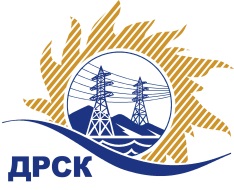 Акционерное Общество«Дальневосточная распределительная сетевая  компания»ПРОТОКОЛ № 360/УР-ВП по выбору победителя открытого запроса предложений на право заключения договора на выполнение работ  «Капитальный ремонт ВЛ 6/10 кВ» для нужд филиала АО «ДРСК» «Электрические сети ЕАО» (закупка 1026 раздела 1.1. ГКПЗ 2017 г.)   ЕИС № 31704868262 (МСП) Форма голосования членов Закупочной комиссии: очно-заочная.ПРИСУТСТВОВАЛИ: 10 членов постоянно действующей Закупочной комиссии ОАО «ДРСК»  2-го уровня.ВОПРОСЫ, ВЫНОСИМЫЕ НА РАССМОТРЕНИЕ ЗАКУПОЧНОЙ КОМИССИИ: Об утверждении результатов процедуры переторжки.Об итоговой ранжировке заявок.О выборе победителя запроса предложений.РЕШИЛИ:По вопросу № 1Признать процедуру переторжки   состоявшейсяУтвердить окончательные цены заявок участниковПо вопросу № 2Утвердить итоговую ранжировку заявокПо вопросу № 3Признать победителем запроса предложений на право заключения договора на выполнение «Капитальный ремонт ВЛ 6/10 кВ» для нужд филиала АО «ДРСК» «Электрические сети ЕАО»  участника, занявшего первое место в итоговой ранжировке по степени предпочтительности для заказчика: ООО "ПОДРЯДЧИК ДВ" (675018, Россия, Амурская обл., п. Моховая падь, лит. 1, кв. 53) на условиях: стоимость заявки: 8 230 000,00 руб. без учета НДС (НДС не облагается). Условия оплаты: в течение 30 календарных дней с даты  подписания справки о стоимости выполненных работ КС-3 на основании счета, выставленного Подрядчиком. Срок выполнения работ: с момента заключения договора по 31.12.2017 г. Гарантия на своевременное и качественное выполнение работ, а также на устранение дефектов, возникших по вине Подрядчика, составляет 24 месяцев со дня подписания акта сдачи-приемки.Ответственный секретарь Закупочной комиссии 2 уровня  		                                              М.Г. ЕлисееваКоротаева Т.В.(416-2) 397-205г.  Благовещенск«10» мая 2017№п/пНаименование Участника закупки и его адресОкончательная  цена заявки, руб. без НДС1.ООО "Амур-ЭП" (680032, Хабаровский край, г. Хабаровск, пр-кт 60 лет Октября, 128 А)9 000 000,002.ООО "Сельэлектрострой" (679015, Россия, Еврейская автономная обл., г. Биробиджан, ул. Советская, д. 127 В)8 952 400,003ООО "ПОДРЯДЧИК ДВ" (675018, Россия, Амурская обл., п. Моховая падь, лит. 1, кв. 53)8 230 000,004ООО "ЭНЕРГОСИСТЕМА АМУР" (675000, Россия, Амурская область, г. Благовещенск, ул. Красноармейская, д. 102, литер А)8 930 000,00Место в итоговой ранжировкеНаименование и адрес участникаЦена заявки до переторжки, руб. без НДСОкончательная цена заявки, руб. без НДСИтоговая оценка предпочтительностиСтрана происхождения1 местоООО "ПОДРЯДЧИК ДВ" (675018, Россия, Амурская обл., п. Моховая падь, лит. 1, кв. 53)9 826 236,658 230 000,000,97РФ2 местоООО "Сельэлектрострой" (679015, Россия, Еврейская автономная обл., г. Биробиджан, ул. Советская, д. 127 В)9 815 000,008 952 400,000,90РФ3 местоООО "Амур-ЭП" (680032, Хабаровский край, г. Хабаровск, пр-кт 60 лет Октября, 128 А)9 805 000,009 000 000,000,88РФ4 местоООО "ЭНЕРГОСИСТЕМА АМУР" (675000, Россия, Амурская область, г. Благовещенск, ул. Красноармейская, д. 102, литер А)9 809 000,008 930 000,000,51РФ